HungaryHungaryHungaryHungaryJune 2029June 2029June 2029June 2029SundayMondayTuesdayWednesdayThursdayFridaySaturday123456789Day of National Unity1011121314151617181920212223Day of the Independent Hungary24252627282930NOTES: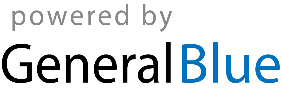 